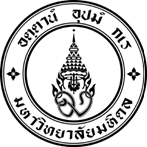 ภาควิชา/หน่วยงาน....................โทรศัพท์....................................ที่ อว 78.08/วันที่เรื่อง	ขออนุมัติดำเนินการจัดซื้อเครื่อง.............................................................................................................	โดยวิธีคัดเลือกเรียน	คณบดี	ตามที่ภาควิชา/หน่วยงาน ได้รับจัดสรรงบประมาณประจำปี 2566 ให้ดำเนินการจัดซื้อครุภัณฑ์วิทยาศาสตร์ รายการ ....................................................................... จำนวน ...................... (หน่วยนับ) ในวงเงิน................................... บาท (............................................................................) นั้น	เนื่องจากเครื่องมือดังกล่าว เป็นเครื่องมือที่มีคุณสมบัติเฉพาะในด้าน...............(เหตุผล)...............................................................................................................................................................................................................................................................................................................................................ดังนั้น(ภาควิชา/หน่วยงาน)จึงมีความจำเป็นต้องดำเนินการจัดซื้อเครื่องมือดังกล่าวโดยวิธีคัดเลือก ซึ่งตามพระราชบัญญัติการจัดซื้อจัดจ้างและการบริหารพัสดุภาครัฐ พ.ศ. 2560 มาตรา 55 (2) และมาตรา 56 (1) ให้หน่วยงานของรัฐเลือกใช้วิธีประกาศเชิญชวนทั่วไปก่อน เว้นแต่กรณีดังตอ่ไปนี้ ให้ใช้วิธีคัดเลือก (ข) พัสดุที่ต้องการจัดซื้อจัดจ้างมีคุณลักษณะเฉพาะเป็นพิเศษหรือซับซ้อนหรือต้องผลิตจำหน่ายก่อสร้าง หรือให้บริการโดยผู้ประกอบการที่มีฝีมือโดยเฉพาะ หรือมีความชำนาญเป็นพิเศษหรือมีทักษะสูง และผู้ประกอบการนั้นมีจำนวนจำกัด / (ง) เป็นพัสดุที่โดยลักษณะของการใช้งาน หรือมีข้อจำกัดทางเทคนิคที่จำเป็นต้องระบุยี่ห้อ เป็นการเฉพาะ / (จ) เป็นพัสดุที่จำเป็นต้องซื้อโดยตรงจากต่างประเทศ หรือดำเนินการโดยผ่านองค์การ ระหว่างประเทศ (เลือกว่าเครื่องมือตรงกับข้อกำหนดใด)	จึงเรียนมาเพื่อโปรดพิจารณาอนุมัติ	(........................................................................)	ตำแหน่ง............................................................หมายเหตุ เหตุผลให้พิจารณาว่าเข้ากับข้อใดข้อหนึ่ง (ข) / (ง) / (จ)